SỞ GIÁO DỤC VÀ ĐÀO TẠOQUẢNG NAMSỞ GIÁO DỤC VÀ ĐÀO TẠOQUẢNG NAMSỞ GIÁO DỤC VÀ ĐÀO TẠOQUẢNG NAMSỞ GIÁO DỤC VÀ ĐÀO TẠOQUẢNG NAMĐÁP ÁN ĐỀ KIỂM TRA HỌC KỲ II NĂM HỌC 2019-2020Môn: Giáo dục công dân – Lớp 12ĐÁP ÁN ĐỀ KIỂM TRA HỌC KỲ II NĂM HỌC 2019-2020Môn: Giáo dục công dân – Lớp 12ĐÁP ÁN ĐỀ KIỂM TRA HỌC KỲ II NĂM HỌC 2019-2020Môn: Giáo dục công dân – Lớp 12ĐÁP ÁN ĐỀ KIỂM TRA HỌC KỲ II NĂM HỌC 2019-2020Môn: Giáo dục công dân – Lớp 12ĐÁP ÁN ĐỀ KIỂM TRA HỌC KỲ II NĂM HỌC 2019-2020Môn: Giáo dục công dân – Lớp 12ĐÁP ÁN ĐỀ KIỂM TRA HỌC KỲ II NĂM HỌC 2019-2020Môn: Giáo dục công dân – Lớp 12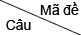 8018048078078108138168198221ADBBADABD2ABCCBDDAC3BCDDABCCA4DCBBCBACD5BADDADCAC6DBCCBDBDD7DDAADCBDB8CDAADDDDB9ADAADACAC10DCBBDBAAD11CACCDDBBA12BCDDCACCC13CCBBAABBA14BBDDDDDBD15BACCADDDD16ADCCCADBB17ABBBDCDCD18DBDDBBADA19DAAABCAAA20AAAABBBDA21BCAAACCCD22DACCCBDBC23ACAACBAAD24CABBAADDC25DDCCCAABB26DBDDCCDCA27CDDDDDCAB28CDDDDCBDC29CBBBBACCB30BDDDBCBDB8028058088118148178208231CBAACBDA2CDBBAACB3ACDCCCBA4AABCACBC5DCDDAACC6BDBACDDC7DDADBAAD8DDDCBDCD9BBBDCAAD10CADBDCAC11AAABBBAB12CDCBCBDA13DCCDCDCD14CBAABCDD15DBABBABD16DCCBABDD17BDBDDDCA18BACDDCAB19BDCDDABA20CADCADDB21CDAADDCB22DBDCABDB23ABCCCADC24ADDCDBBB25AAAADDDC26BCDABDAA27ABBDDCAC28BACADCCD29DCBBBBBD30DCDDADBA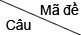 8038068098128158188218241DDACDBAD2CBADCDCB3AABACBAA4CAADBACB5CCAABCDB6AADBDCCD7CDBCDDAC8DABDDBCD9BADBBBBD10ACCBACDC11AAAACACB12ABACCDCA13BCDCBDAC14CDCABBDB15AACCACBA16CBABCCCB17DBBDCCAB18CCBADAAD19CABADBDB20DBDDDCAC21BBCABBCC22DBCBCBBB23CDBBCBCB24CCACBBDB25BBDCABDD26CDCBCBBB27BAADDCDA28DAACDCCB29ABBADDAC30ADBCCCCD